FICHE INDIVIDUELLE DE SUIVI DES ELEVES A BESOINS EDUCATIFS PARTICULIERS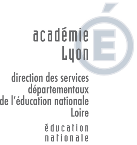 Circonscription Saint-Etienne OuestNom prénom : DateObservations et remarquesAnnée scolaireAnnée scolaireEnseignantEnseignantECOLEParticipation à l'APC en périodeParticipation à l'APC en période12234451223445122344512234451223445122344512234451223445ECOLEStage de remise à niveauStage de remise à niveauavrilavriljuiljuiljuilaoutaoutavrilavriljuiljuiljuilaoutaoutavrilavriljuiljuiljuilaoutaoutavrilavriljuiljuiljuilaoutaoutavrilavriljuiljuiljuilaoutaoutavrilavriljuiljuiljuilaoutaoutavrilavriljuiljuiljuilaoutaoutavrilavriljuiljuiljuilaoutaoutECOLEPPREPPREECOLEEquipe éducativeEquipe éducativeECOLEDemande MDPHDemande MDPHECOLEPPSPPSECOLEAménagement du tps scolaireAménagement du tps scolaireECOLEPAPPAPECOLEAutre (à préciser)Autre (à préciser)POLE RESSOURCEDemande d’aideDemande d’aidePOLE RESSOURCEPsychologueEntretienPOLE RESSOURCEPsychologueBilanPOLE RESSOURCEAide relationnelleObservationPOLE RESSOURCEAide relationnelleAide à la rédactionPOLE RESSOURCEAide relationnelleSuiviPOLE RESSOURCEAide pédagogiqueObservationPOLE RESSOURCEAide pédagogiqueAide à la rédactionPOLE RESSOURCEAide pédagogiqueSuiviPOLE RESSOURCEEMPRObservationPOLE RESSOURCEEMPRAide à la rédactionPOLE RESSOURCEEMPRSuiviPOLE RESSOURCECPCObservationPOLE RESSOURCECPCAide à la rédactionPOLE RESSOURCECPCSuiviSUIVI EXTERIEURProposition de suivi extérieurProposition de suivi extérieurSUIVI EXTERIEUROrthophonieOrthophonieSUIVI EXTERIEUROrthoptieOrthoptieSUIVI EXTERIEURPsychomotricité/ ergothérapiePsychomotricité/ ergothérapieSUIVI EXTERIEURCMP/CATTPCMP/CATTPSUIVI EXTERIEURConsultation CTAConsultation CTASUIVI EXTERIEURSuivi SocialSuivi SocialSUIVI EXTERIEURAutre (à préciser)Autre (à préciser)